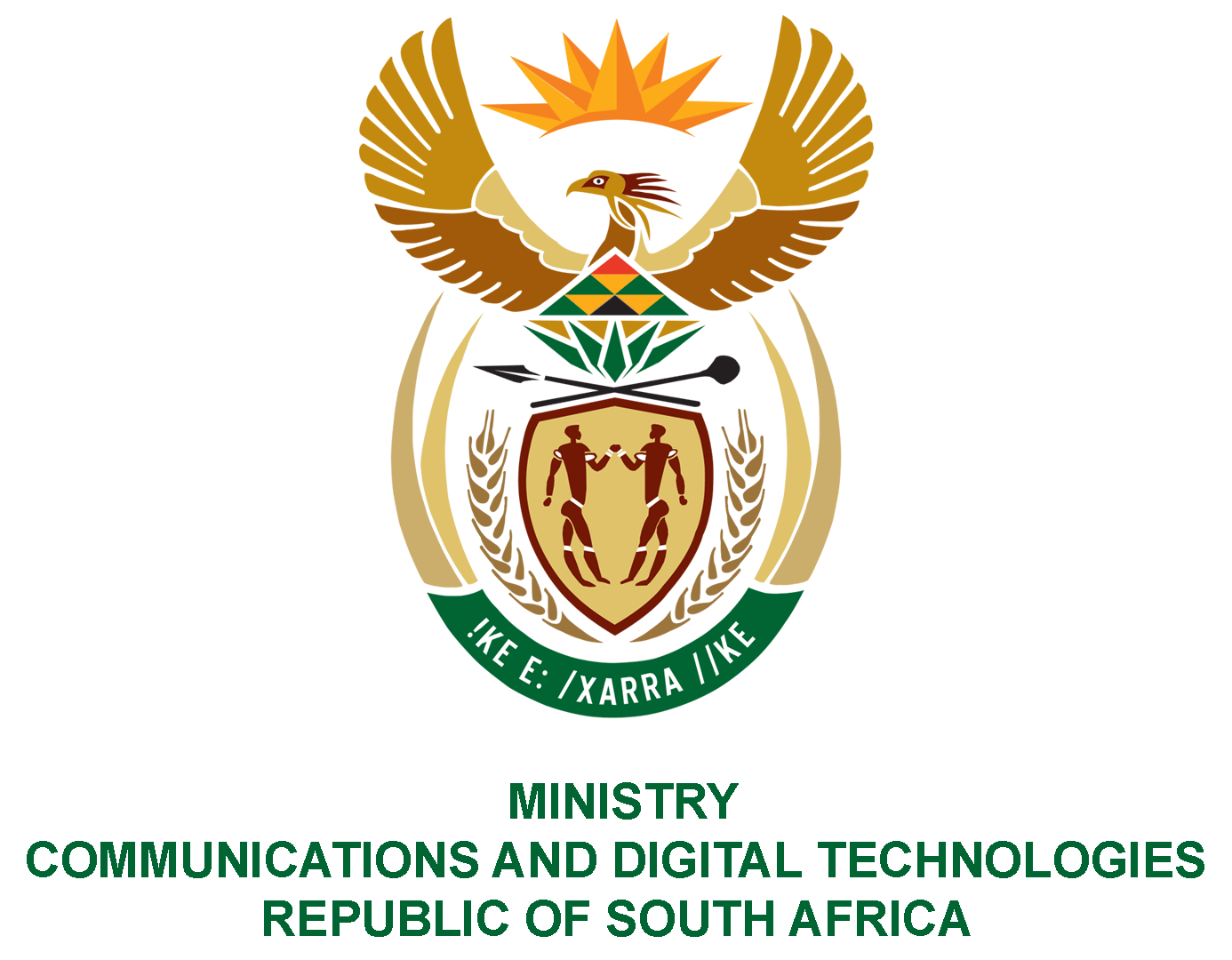 PARLIAMENT OF THE REPUBLIC OF SOUTH AFRICANATIONAL ASSEMBLYWRITTEN REPLYQUESTION NO: 740DATE OF PUBLICATION: 01 May 2020QUESTION PAPER NO: 13Ms P T van Damme (DA) to ask the Minister of Communications:Whether (a) her department and/or (b) any entities reporting to her, sponsored political party (i) advertisements, (ii) events and/or (iii) paraphernalia in the 2018-19 financial year; if so, (aa) which political party was sponsored and (bb) what was the monetary value of the sponsorship in each case? NW944EREPLY:I was advised by the Department and entities as follows:(a)& (b)	The Department and entities did not sponsor any political parties in the 2018/19 financial year.  NoneNoneNone(aa) 	N/A          (bb)	N/AMR J MTHEMBU, MPACTING MINISTER OF COMMUNICATIONS AND DIGITAL TECHNOLOGIES